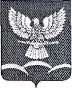 СОВЕТ НОВОТИТАРОВСКОГО СЕЛЬСКОГО ПОСЕЛЕНИЯ ДИНСКОГО РАЙОНАРЕШЕНИЕот 11.12.2017                                                                                                          № 191-45/03станица НовотитаровскаяОб утверждении Положения «О добровольных пожертвованиях в бюджет Новотитаровского сельского поселения Динского района»В соответствии со статьей 55 Федерального закона от 06.10.2003 № 131-ФЗ «Об общих принципах организации местного самоуправления в Российской Федерации», статьей 41 Бюджетного кодекса Российской Федерации, статьей 582 Гражданского кодекса Российской Федерации, руководствуясь Уставом Новотитаровского сельского поселения Динского района, в целях привлечения целевых взносов и добровольных пожертвований в бюджет муниципального образования,  Совет Новотитаровского сельского поселения Динского района р е ш и л :Утвердить Положение «О добровольных пожертвованиях в бюджет Новотитаровского сельского поселения Динского района» (приложение № 1).Утвердить форму договора пожертвования (приложение № 2).3. Администрации Новотитаровского сельского поселения Динского района обнародовать настоящее решение в установленном порядке и разместить его в сети «Интернет» на официальном сайте Новотитаровского сельского поселения Динского района http://www.novotitarovskaya.info.4. Контроль за выполнением настоящего решения возложить на комиссию по бюджету и социально-экономическому развитию Совета Новотитаровского сельского поселения (Артамохин).5. Настоящее решение вступает в силу со дня его обнародования. Председатель СоветаНовотитаровского сельского поселения				И.П. БычекГлава Новотитаровского сельского поселения						         С.К. КошманПРИЛОЖЕНИЕ № 1к решению Совета Новотитаровского сельского поселения Динского районаот 11.12.2017 г. № 191-45/03Положение«О добровольных пожертвованиях в бюджет Новотитаровского сельского поселения Динского района»1. Общие положения1.1. Настоящее Положение разработано с целью установления механизма привлечения и расходования добровольных пожертвований физических и юридических лиц, осуществляемых на добровольных началах в интересах Новотитаровского сельского поселения Динского района.1.2. Основные понятия:1.2.1. Добровольное пожертвование - это дарение имущества, включая денежные средства, ценные бумаги или имущественные права физических и юридических лиц, в общеполезных целях.1.2.2. Жертвователь - физическое или юридическое лицо, осуществляющее пожертвование по собственной инициативе на добровольной основе. Размер добровольных пожертвований не ограничен.Формы добровольных пожертвований:- целевые взносы - безвозмездная и добровольная передача юридическими и физическими лицами денежных средств, которые должны быть использованы по объявленному (целевому) назначению;- бескорыстная (безвозмездная или на льготных условиях) передача в собственность имущества, в том числе денежных средств и (или) объектов интеллектуальной собственности;- бескорыстное (безвозмездное или на льготных условиях) наделение правами владения, пользования и распоряжения любыми объектами права собственности;- бескорыстное (безвозмездное или на льготных условиях) выполнение работ, предоставление услуг жертвователями - юридическими и физическими лицами.1.3. Добровольные пожертвования в виде денежных средств являются доходами бюджета Новотитаровского сельского поселения Динского района и относятся к безвозмездным и безвозвратным перечислениям от физических и юридических лиц, в т.ч. и других структур, предусмотренных Бюджетным кодексом РФ.2. Цели расходования пожертвований            Привлечение добровольных пожертвований осуществляется в целях:- социальной поддержки и защиты граждан,   которые в силу своих физических или интеллектуальных особенностей, иных обстоятельств не способны самостоятельно реализовать свои права и законные интересы;- содействия деятельности в сфере культуры и искусства, физической культуры и массовогоспорта;- на проведение праздничных, спортивных, молодежных, культурных мероприятий и мероприятий, связанных с памятными датами;- охраны окружающей природной среды и защиты животных;- охраны и должного содержания объектов и территорий, имеющих историческое, культурное или природоохранное значение, и мест захоронения;- благоустройства территорий населенных пунктов.3. Порядок привлечения и приема пожертвований3.1. Для привлечения добровольных пожертвований принимается решение в форме обращения к юридическим и физическим лицам о добровольных пожертвованиях.С инициативой об обращении к юридическим и физическим лицам о добровольных пожертвованиях могут выступать:- Глава Новотитаровского сельского поселения Динского района;- Совет Новотитаровского сельского поселения Динского района.Обращение должно содержать основные направления расходования привлекаемых денежных средств и цели использования вещей.3.2. Информация о привлечении пожертвований может доводиться до жертвователей через средства массовой информации, в форме персональных писем к руководителям организаций и индивидуальным предпринимателям, путем вывески объявлений на информационных стендах.3.3. Для осуществления добровольного пожертвования, в виде безвозмездной передачи имущества, жертвователь обращается с заявлением в администрацию Новотитаровского сельского поселения Динского района на распоряжение пожертвованием, а администрация в срок не позднее 30 дней со дня обращения должна принять решение о принятии (отказе в принятии) пожертвования.3.4. Имущественное пожертвование оформляется актом приема-передачи и в случае, установленном действующим законодательством, подлежит государственной регистрации. Расходы по уплате государственной пошлины за государственную регистрацию пожертвованного имущества, переход права собственности и других вещественных прав на недвижимые вещи регулируются сторонами.Принимаемое от жертвователя имущество является муниципальной собственностью и учитывается в реестре муниципальной собственности. Стоимость передаваемого имущества, вещи или имущественных прав определяется жертвователем, либо сторонами договора, либо независимым оценщиком.3.5. От имени Новотитаровского сельского поселения Динского района стороной договора пожертвования (одаряемым) выступает администрация Новотитаровского сельского поселения Динского района.3.6. Администрация Новотитаровского сельского поселения Динского района руководствуется в работе с жертвователями следующими принципами:- добровольность;- законность;- конфиденциальность при получении пожертвований;- гласность при использовании пожертвованного имущества.3.7. Добровольные пожертвования в виде денежных средств являются собственными доходами бюджета Новотитаровского сельского поселения Динского района.3.8. Перечисление жертвователем денежных средств может осуществляться безналичным путем через банковские организации. Пожертвованные денежные средства подлежат зачислению в доходную часть бюджета Новотитаровского сельского поселения Динского района.4. Использование пожертвований4.1. Пожертвования используются в соответствии с целевым назначением.4.2. Жертвователь вправе указать цель использования денежных средств, полученных Новотитаровского сельского поселения Динского района в качестве добровольного пожертвования, а также требовать их целевого использования. В случае если цель пожертвования не определена, то они направляются на финансирование полезных работ, мероприятий и муниципальных программ, имеющих социально значимую направленность. В этом случае решение о направлении пожертвований принимает Совет Новотитаровского сельского поселения Динского района.4.3. Пожертвованные денежные средства расходуются в соответствии с целевым назначением и в соответствии с бюджетом Новотитаровского сельского поселения Динского района на текущий финансовый год.В случае если жертвователем указано назначение расходования денежных средств, которое не предусмотрено в расходах бюджета Новотитаровского сельского поселения Динского района на текущий финансовый год, но является расходным обязательством Новотитаровского сельского поселения Динского района, то администрация Новотитаровского сельского поселения Динского района подготавливает проект решения Совета Новотитаровского сельского поселения Динского района о внесении изменений в бюджет Новотитаровского сельского поселения Динского района.4.4. Пожертвование может быть обусловлено жертвователем по определенному назначению в соответствии с заключенным договором.4.5. Сведения о поступлении и расходовании пожертвований в виде денежных средств включаются в ежемесячные и годовой отчеты об исполнении бюджета.4.6. Контроль соблюдения законности привлечения пожертвований и их целевого использования осуществляется Советом Новотитаровского сельского поселения Динского района в пределах установленных полномочий.4.7. Правоотношения по добровольным пожертвованиям, не урегулированным настоящим Положением, регулируются Гражданским кодексом Российской Федерации.                                                                                            ПРИЛОЖЕНИЕ № 2к решению Совета Новотитаровского сельского поселения Динского районаот 11.12.2017 г. № 191-45/03Договор пожертвованияст. Новотитаровская _____                                 _________________________                                                                                                (дата)     __________________________________________________________________,                          (Ф.И.О., адрес, паспорт)именуемый далее Жертвователь, и администрация ___________ сельского поселения в лице__________________________________________________,                                          (Ф.И.О., должность)именуемого далее - Одаряемый, действующего на основании __________________________________________________________________       (устава, учредительного договора, положения, доверенности)заключили настоящий договор о следующем.     1. Жертвователь  по  настоящему  договору  передает  в собственностьОдаряемому принадлежащие  ему   (указать   на   каком   основании,   т.е.юридический титул)________________________________________________________________________________________________________________следующие вещи   (включая   деньги,   ценные  бумаги,  иное  имущество  всоответствии со ст.128 ГК РФ): (дается название, а если вещь не одна - перечисление, указываются индивидуализирующие признаки вещей)______________________________________________________________________________________________________________________________ стоимостью________________________________________________________           (стоимость определяется сторонами или самим Жертвователем либо с участием специалиста-эксперта)     2. Одаряемый пожертвование принимает с благодарностью.     3. Пожертвование  обусловлено    Жертвователем   обязанностью   Одаряемого   и использовать передаваемое  ему имущество в общественно полезных целях.     Жертвователь ставит  условие,  а   Одаряемый   принимает   на   себяобязательство обеспечить его путем использования пожертвования ____________________________________________________________________________________________________________________________________     (указывается, какое имущество, вещи или права Жертвователя)по следующему назначению:____________________________________________________________________________________________________________________________________________________________________________(следует  конкретизация  формы,  способов,  меры,  пределов,   критериев, например, денежный  вклад Жертвователя  в сбербанке  передается для финансирования определенных работ с  соблюдением  обязательных   условий и пр.).     4. Одаряемый обязуется вести  обособленный  учет  всех  операций  поиспользованию пожертвованного    имущества,    в    отношении    которогоЖертвователем установлено   определенное    назначение.         5. Изменение   назначения   использования   переданного    имущества допускается, если обстоятельства изменились таким образом, что становитсяневозможным использовать   его   по   первоначальному    назначению,    иЖертвователь соглашается на использование имущества по другому назначению либо в других условиях.     6. Если  вопрос  изменения  назначения  использования  пожертвованиявозникнет после смерти Жертвователя (либо ликвидации юридического лица  - Жертвователя), спор   решается   судом   по   требованию   правопреемникаЖертвователя или другого заинтересованного лица.     7. Пожертвование   может   быть   отменено   по  иску  Жертвователя, наследника или    иного    правопреемника    в    случае    использования пожертвованного имущества  не в соответствии с определенным Жертвователем назначением.     8. Совершено (настоящий __________ договор заключен) между сторонами - участниками, указанными  ниже,  подписано  в  _________________________(город, поселок и т.п.)________________ 200__г. в ______________ экземплярах: по ___________ (число, месяц)                                                     (количество)                                               (сколько)             для каждой из сторон договора,  причем все экземпляры имеют  равную  правовую силу.     9. Адреса и данные сторон:Жертвователь                                                  Одаряемый_________________________                       __________________________________________________                       __________________________________________________                       __________________________________________(Ф.И.О.)                       _________________(Ф.И.О.)   (подпись)                                                                  (подпись)